附件2：2023年冬季卫健局招聘体检群（二维码）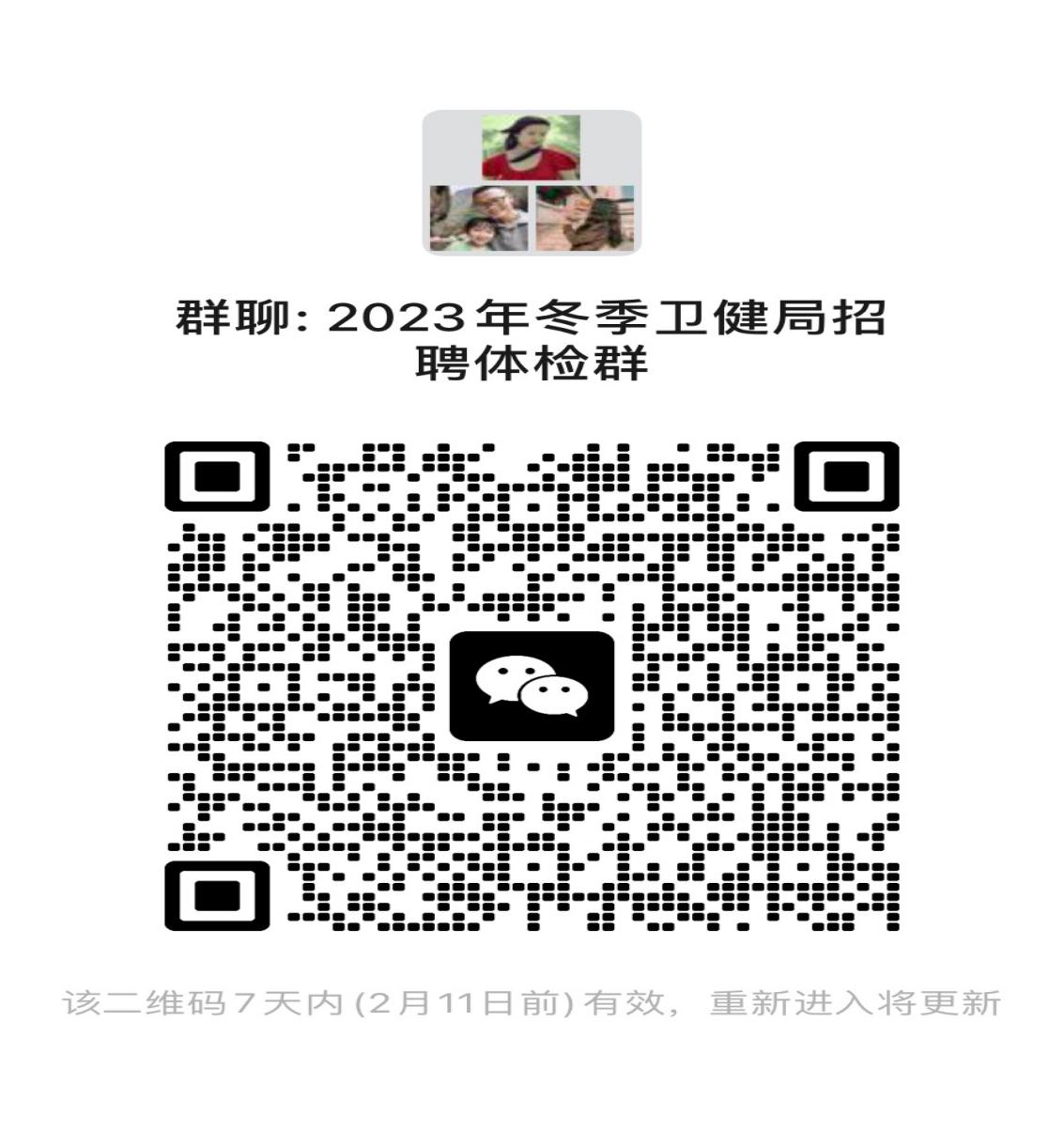 